Утвержденапостановлением Администрациигородского округа Эгвекинотот    декабря 2020 г. № -па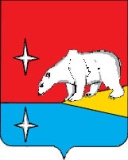 АДМИНИСТРАЦИЯГОРОДСКОГО ОКРУГА ЭГВЕКИНОТП О С Т А Н О В Л Е Н И ЕОб утверждении схемы расположения земельного участкана кадастровом плане территорииРассмотрев заявление Центра технической инвентаризации и кадастровых работ по Чукотскому автономному округу ООО «Ростехинвентаризация – БТИ» от 13 января 2023 г., в связи с проведением кадастровых работ, на основании статей 11.10, 39.2 Земельного кодекса Российской Федерации, руководствуясь Уставом городского округа Эгвекинот, Администрация городского округа Эгвекинот П О С Т А Н О В Л Я Е Т:	1. Утвердить схему расположения земельного участка на кадастровом плане территории:условный номер земельного участка: "87:06:000000:ЗУ1", площадь 4436 кв.м., категория земель – земли населенных пунктов, разрешённое использование – под размещение Аллеи имени Героя России гвардии ефрейтора Миягашева Аймира Евгеньевича.Местоположение: Чукотский автономный округ, р-н Иультинский, п. Эгвекинот,                               ул. Советская в границах ул. Советская.2. Настоящее постановление разместить на официальном сайте Администрации городского округа Эгвекинот в информационно-телекоммуникационной сети «Интернет».3. Настоящее постановление вступает в силу с момента его подписания.4. Контроль за исполнением настоящего постановления возложить на Управление финансов, экономики и имущественных отношений городского округа Эгвекинот                        (Шпак А.В.).Исполняющий обязанностиГлавы Администрации                                                                                         А.М. Абакаров	УТВЕРЖДЕНАпостановлением Администрации	                городского округа Эгвекинот от 24 января 2023 г. № 37-паот 24 января 2023 г.                                                  № 37 - па                           п. Эгвекинот